Прошу создать отчет «Исполнение договоров – контроль ОМТО».Рисунок 1 (выписка из отчета в excel)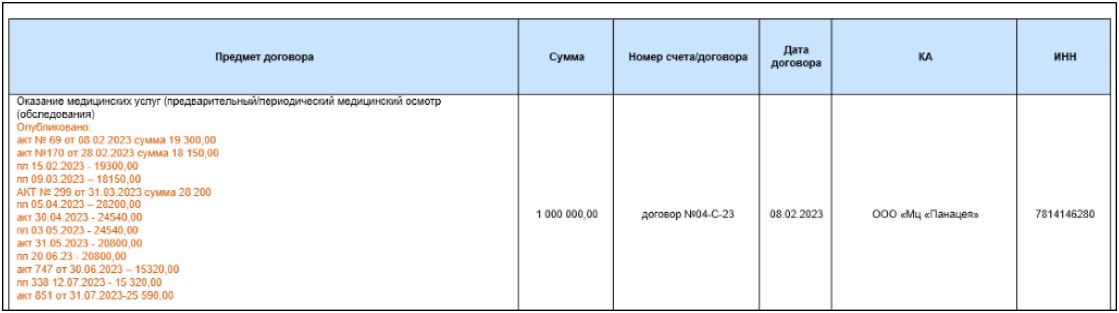 Рисунок 2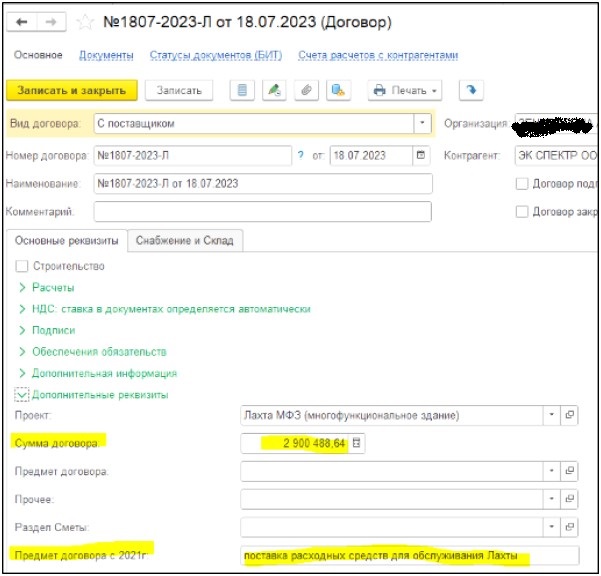  Рисунок 3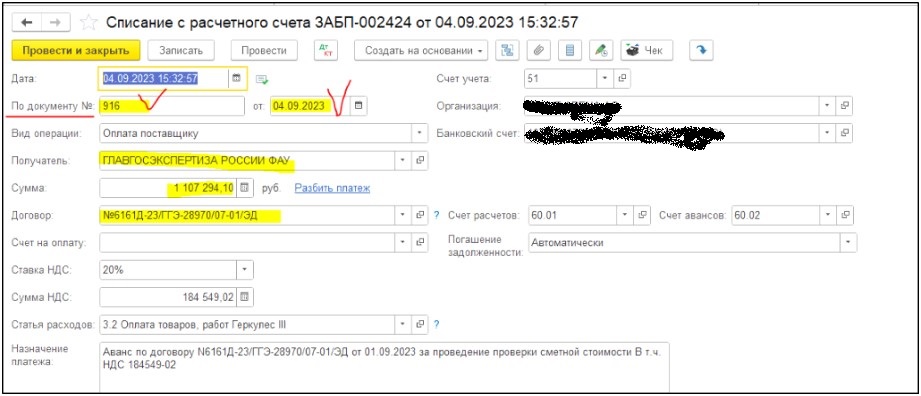 № кол-киТребуемые данныеИсточник информации в 1СПуть в 1СКомментарий1Актуальные данные:= Контрагент (наименование, ИНН)= Договор (номер, дата)Регистр «Контроль ОМТО»Функции технического специалиста àРегистры сведений à(ЗА) Контроль ОМТОВыписка из отчета, который делают коллеги в excel – см. ниже (Рисунок 1)2Сумма по договоруСправочник «Договоры», дополнительный реквизит «Сумма договора»Договоры à Дополнительные реквизитыРисунок 2 – см. ниже выделено желтым3Предмет договораСправочник «Договоры», дополнительный реквизит «Предмет договора с 2021г»Договоры à Дополнительные реквизитыРисунок 2 – см. ниже выделено желтым4Данные о ПОСТУПЛЕНИИ:= номер= дата= сумма с НДС  акта, УПД, ТОРГ-12Данные из списка:= Поступление товаров= Поступление услуг, работ=Поступление оборудования= Поступление объектов строительства= Поступление доп.расходовКонтроль: контрагент, договор (из регистра «Контроль ОМТО»)5Данные об ОПЛАТЕ= номер= дата= сумма с НДС  Данные из списка:= «Списание с расчетного счета»= «Поступление на расчетный счет»Рисунок 3 – см. ниже выделено желтым6Возможность выбора периода с ДДММГГГГ по ДДММГГГГВозможность формировать отчет по принципу ОСВ (!!)